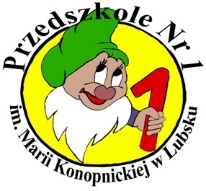 PROCEDURADOTYCZĄCA POSTĘPOWANIA WW PRZYPADKU PODEJRZENIA O FIZYCZNE ZNĘCANIE SIĘ RODZICA/OPIEKUNA PRAWNEGONAD DZIECKIEMNiebieska KartaW Przedszkolu Nr 1 w LubskuPodstawa prawna:Rozporządzenie Rady Ministrów z dnia 13 września 2011 roku w sprawie procedury „Niebieskiej Karty”Ustawa z dnia 29 lipca 2005 r. o przeciwdziałaniu przemocy w rodzinieCel:procedura ma zapewnić spełnienie wymagań określonych przepisami w sytuacji stwierdzenia zagrożenia życia dziecka, wobec, którego stosowana jest przemoc w rodzinie lub zachowaniaagresywne, które mogą być jednorazowe albo powtarzające się . Są to umyślne działania naruszające prawa lub dobro osobiste dzieci w szczególności narażające je na niebezpieczeństwo utraty życia, zdrowia, naruszające ich godność, nietykalność cielesną, powodujące szkodę na ich zdrowiu fizycznym lub psychicznym, a także wywołujące cierpienie i krzywdy moralne.Zakres procedury i ogólne zasady jej stosowaniaProcedura postępowania „Niebieskie Karty” obowiązuje wszystkich pracowników zatrudnionych w Przedszkolu Nr 1 im. Marii Konopnickiej w Lubsku.Nadzór nad stosowaniem procedury sprawuje dyrektor placówki.Dyrektor placówki udziela wsparcia i pomocy osobom bezpośrednio zaangażowanym w proces pomocy ofierze przemocy domowej, w tym prawnej i organizacyjnej.Koordynatorem pomocy dziecku krzywdzonemu jest pedagog specjalny W sytuacji prowadzenia dużej liczby przypadków lub ich złożoności i wielu działań, dyrektor może zadanie koordynacji kolejnych powierzyć innej osobie, przy czym nadal pozostają one w ogólnym rejestrze prowadzonym przez pedagoga specjalnego.Zasadą udzielania pomocy dziecku krzywdzonemu przez placówkę jest interdyscyplinarna współpraca zespołowa ograniczona do osób pracujących z dzieckiem. Druki i formularze „Niebieskiej Karty – A” i „Niebieskiej Karty – B” znajdują się   w gabinecie dyrektora placówki.Rejestr wszczętych procedur „Niebieskie Karty” prowadzi dyrektor placówki, zgodnie z zasadami określonymi w Instrukcji Kancelaryjnej. Wgląd w dokumentację wszczętych procedur posiadają wyłącznie osoby upoważnione imiennie przez dyrektora placówki.Upoważnione osoby do wglądu w dokumentację wszczętych procedur „Niebieskie Karty” są zobowiązane do złożenia oświadczenia o zachowaniu poufności informacji i danych osobowych umieszczanych w dokumentach załącznik 2.Dokumentację związaną ze wszczętymi procedurami „Niebieskiej Karty” prowadzi i przechowuje pedagog specjalny. Po zakończeniu sprawy, pedagog specjalny przekazuje teczkę z dokumentacją do dyrektora placówki.Archiwizacja dokumentacji odbywa się na zasadach określonych w Instrukcji Archiwalnej.Wszczęcie procedury „Niebieskie Karty”1. Uruchomienie procedury Niebieskiej Karty następuje w przypadku uzasadnionego podejrzenia o stosowanie wobec dziecka przemocy w rodzinie. Taka procedura i działania interwencyjne są obowiązkiem nałożonym na placówki oświatowe . Niebieską Kartę zakłada nauczyciel.Do wszczęcie procedury „Niebieskie Karty” nie jest wymagana zgoda osoby doznającej przemocy. Do wszczęcia procedury „Niebieskiej Karty” nie jest wymagany uprzedni kontakt z osobą stosującą przemoc domową ani obecność tej osoby w czasie wypełniania kwestionariusza.4. Wszczęcie procedury Niebieskiej Karty następuje  poprzez wypełnienie formularza A  (załącznik  do niniejszej procedury).5. Po wypełnieniu karty – „A”, osoba dotknięta przemocą domową w rodzinie - rodzic, opiekun prawny lub faktyczny, osoba, która zgłosiła podejrzenie stosowania przemocy w rodzinie otrzymuje wypełniony formularz Karty – B ( załącznik do niniejszej procedury).6. Formularz „B” jest dokumentem dla osób pokrzywdzonych, zawierającym definicję przemocy, praw człowieka, informację o miejscach, gdzie można uzyskać pomoc. 7. Wszczęcie procedury Niebieskiej Karty  powinno nastąpić w obecności osoby, do której istnieje podejrzenie, że jest dotknięta przemocą w rodzinie.8. Niebieską kartę ma prawo wypełnić nauczyciel w obecności rodziców krzywdzonego dziecka/prawnych opiekunów. Nie musi być przy tym obecny psycholog.9. Żeby przeprowadzić rozmowę trzeba najpierw ustalić z tą osobą, kim ona jest. W przypadku podejrzenia stosowania przemocy w rodzinie wobec dziecka, czynności podejmowane i realizowane w ramach procedury powinny być przeprowadzane w obecności rodzica, opiekuna prawnego  lub faktycznego.10. Jeżeli osobami, wobec których istnieje podejrzenie, że stosują przemoc w rodzinie wobec dziecka, są rodzice, opiekunowie prawni lub faktyczni, działania z udziałem dziecka przeprowadza się w obecności pełnoletniej osoby najbliższej dziecku, np. babci lub starszego rodzeństwa.11. Działania z udziałem dziecka, co do którego istnieje podejrzenie, że jest dotknięte przemocą w rodzinie, powinno być prowadzone w miarę możliwości w obecności psychologa.12. Nauczyciel w przedszkolu, który znajdzie się w sytuacji podejrzenia zaniedbania dziecka przez rodziców powinien:1) zebrać informacje o dziecku, m.in. od innych nauczycieli , od samego dziecka i od jego rodziców,2) zebrać materiały związane z sytuacja dziecka, np. dokumentację z rozmów z dzieckiem, z rodzicami, opisy zachowań dziecka i rodziców, wygląd dziecka itp.,3) przekazać spostrzeżenia dyrektorowi przedszkola, ustalić dalszy tok postępowania wobec potencjalnej ofiary przemocy oraz jej oprawców,Wypełniony formularz – „Niebieska Karta – A” niezwłocznie, nie później niż                       w terminie 5 dni od wszczęcia procedury, przekazuje się do zespołu interdyscyplinarnego. Osoba upoważnioną do przekazania formularza jest pedagog specjalny. Pedagog zawiadamia dyrektora placówki o podjętej decyzji i fakcie przekazania formularza do zespołu interdyscyplinarnego.6) przygotować wniosek ( pismo) do Ośrodka Pomocy Społecznej lub Policji – wniosek taki podpisuje dyrektor placówki,7) nauczyciel informuje rodziców o podjętych działaniach na rzecz krzywdzonego dziecka ( w tej sytuacji należy rozważyć, czy powiadomienie rodziców nie spowoduje zacierania śladów i tzw. „prania mózgu” dziecku, aby nie można było nic im udowodnić),8) wspólnie z dyrektorem opracować plan pomocy dziecku,9) przez cały czas trwania interwencji należy pamiętać o potrzebach i bezpieczeństwu dziecka,10) w razie konieczności objęcie skrzywdzonego dziecka pomocą psychologiczno-pedagogiczną w przedszkolu, a rodzinę w poradni psychologiczno-pedagogicznej13. Dyrektor przeprowadza rozmowę z rodzicami na temat podejrzeń o stosowaniu znęcania się fizycznego nad dzieckiem przez osoby dorosłe w domu.14. Dyrektor wskazuje regulacje rodzicom regulacje prawne dotyczące powinności rodziców wobec dziecka i zasady postępowania przedszkola w sytuacji gdy nie nastąpi zmiana w złym traktowaniu dziecka przez osoby dorosłe w domu ( rodzice, opiekunowie prawni). W takiej rozmowie powinien uczestniczyć psycholog przedszkolny lub psycholog z poradni psychologiczno-pedagogicznej.15. Gdy dotychczasowe działania podjęte w przedszkolu nie odniosły żadnego skutku dyrektor powiadamia jednostki organizacyjne pomocy społecznej lub policji, o konieczności podjęcia interwencji w rodzinie , w której stosowania jest przemoc fizyczna wobec dziecka w oparciu o procedurę „Niebieskiej Karty”.16. Następnie dyrektor powiadamia sąd opiekuńczy o nadużywaniu władzy rodzicielskiej w stosunku do dziecka.17. Jeśli zauważono wobec dziecka rażące zaniedbania i nadużycia władzy rodzicielskiej dyrektor składa zawiadomienie do prokuratury.Załączniki do procedury:Wzór Karty zgłoszenia krzywdzenia dziecka Wzór oświadczenia o poufności informacji powziętych w procesie postępowania w sprawie krzywdzenia dziecka Kwestionariusz diagnostyczny do oszacowania zaniedbania dziecka Wzór formularz „Niebieskiej Karty – „A” Wzór formularza „Niebieskiej Karty – B” 